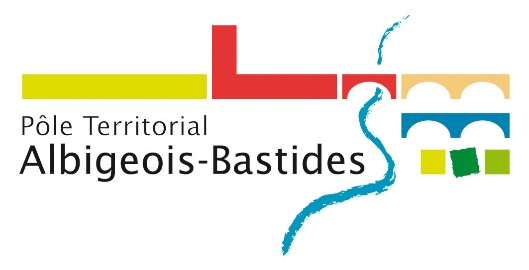 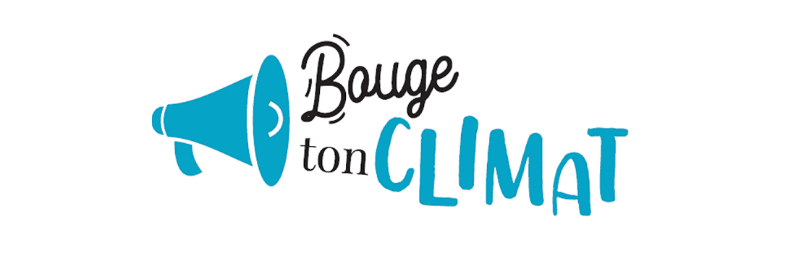 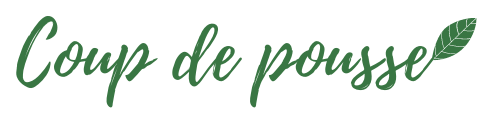 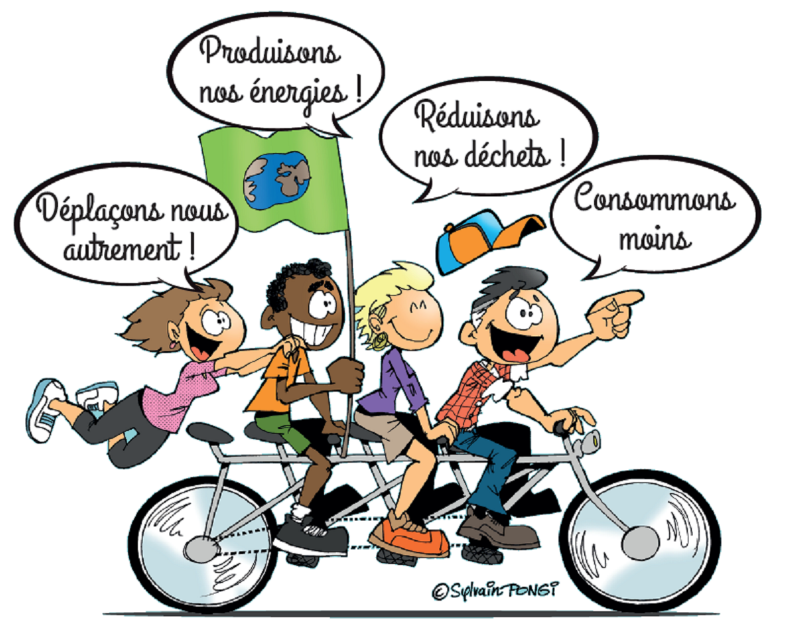 Le porteur de ProjetCo-porteurs du projet (si existant) Contacts de co-porteur.euse.s du projet : Présentation (activités, membres, organisation…) :Présentation du projetThématiques concernées  Transport et mobilités douces Economies d’énergie et initiatives énergie renouvelable Réduction des déchets Alimentation durable Biodiversité et patrimoine naturel Autre, précisez : Objectifs du projet : Description du projet : Périmètre géographique du projet : Phases/Etapes du projet : Public concerné par le projet (Caractéristiques, tranches d’âge) : Partenaires mobilisés, Précisez comment (mise à disposition de locaux, de matériel ou du personnel)Expliquer dans quelle mesure, et comment votre projet contribue à la transition écologique et énergétique : Budget PrévisionnelDéclaration sur l’honneur Déclare avoir pris connaissance du règlement intérieur du Fonds d’Initiatives citoyennes et certifie exacts les renseignements fournis dans le présent dossier. Par ailleurs, je déclare être le (la) mandataire du groupe et habilité(e) à la représenter. Date et signature du (de la) mandataire du projet : Si plusieurs co-porteurs de projet : Nous soussignés Déclarons avoir pris connaissance du règlement intérieur du Fonds d’Initiatives citoyennes et nous engageons à le respecter. Date et signature (s) des co-porteur.euse.s du projet : Statut du porteur de projet Statut du porteur de projet Association  Groupe ou collectif d’habitantsAutre,  précisez : S’il s’agit d’une association S’il s’agit d’une association Nom de l’association :Adresse de l’association :Date de création :Président.e de l’association :Objet de l’association :Référent du projetRéférent du projetNom et Prénom Email : Téléphone : Adresse : Nombre de co-porteurs du projet : Nom et PrénomAdresseTéléphoneCourrielTitre du projet Date de démarrage : Date de fin prévisionnelle :DEPENSES PREVUESMontantRECETTES PREVUESMontantLocation et achat de matérielAchat de petites fournituresAlimentationCommunicationPrestation de servicesFrais de transportAutres dépenses(à détailler)Subvention du fonds de soutien souhaitée Participation des usagersFondations privéesSubvention publiqueAutofinancementAutre(s) partenaire(s) (préciser)TOTALTOTALJe soussigné(e) : Né (e) le : 	à : ----